هو اللّه - يا من سمّی عبداً لجماله العظيم، ای بنده…عبدالبهآءاصلی فارسی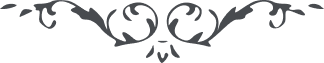 هو اللّه يا من سمّی عبداً لجماله العظيم، ای بنده آن محبوب عالم در عبوديّت آستان مقدّس سرفرازی و در محبّت اسم اعظم گريبان چاک نموده رسوای آفاق شدی در نامه مجنونان از نام من آغازند      زين پيش اگر بودم سردفتر دانائی باری تا توانی در کمال مدارا و حکمت و خضوع و خشوع للّه بجميع قبايل و امم تبليغ اسم اعظم و تلقين نام مکرّم نما تا روح حيات بجسد عالم بدمی و شبنمی بمزرعه قلوب امم برسانی کشت زار دلها محتاج فيض دمادمست و خدماتت در درگاه حقّ مثبوت و مسلّم     ع ع 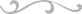 